GUIA DE ESTUDIO DE RADIOTERAPIADEPARTAMENTO DE IMAGENOLOGIA Y RADIO FISICA MÉDICA´ASIGNATURA: RADIOTERAPIAPROFESORA: YAILEN MENA HUERTATema 4: Leucemias y LinfomasContenido:1.- Leucemias agudas1.1.-Tratamientodelasleucemiasagudas.1.1.1.-TécnicadeirradiacióndelSNC.1.1.2.-Técnicadeirradiación del volumen testicular.1.1.3.-Irradiación CorporalTotal2.-Leucemiascrónicas.2.1-Irradiaciónesplénica.3.-Mielomamúltiple.3.1.-Modalidades dela radioterapiasistémica4.-Linfomas Hodgkin.5.-LinfomasnoHodgkin.6.- Micosis fungoides.7.-Complicacionesdelaradioterapia.8.-Camposirregulares.9.1.-Métodosparacalcularlaproporción  de la contribución de la radiación dispersada.9.1.1.-Elmétododel TARefectivo9.1.2.-Método de Clarksonpara cálculodecamposirregulares.Objetivos:Conocer el manejo del diagnóstico, prescripción y tratamiento con teleterapiadelinfomasyleucemias.1.-LeucemiasagudasLas leucemias agudas son enfermedades  proliferativas  malignas  de  células inmadurasdelsistemahematopoyéticoquesecaracterizanpor:	Invasióndelamédulaósea.	Desplazamientodelascélulashematopoyéticasnormales.	Leucocitosisdecélulasmonomorfas.	Invasióndelosórganosdelaeconomía.Eltratamientodebaseparalasleucemiasagudaseslaquimioterapia,peroporla existenciade acúmulos celularespocovascularizados,barrerasbiológicasfrente a los fármacos y clones resistentes	a los quimioterápicos	esto hace que la radioterapia tenga su indicaciónindiscutibleenestoscasos.1.1.-Tratamiento de las leucemias agudas.Las radiaciones no requieren de las corrientes sanguíneas	para alcanzar las células tumorales	y pueden complementar la eficacia de la quimioterapia en la erradicacióndelascélulastumoralesresidualesUna vez obtenida la remisión medular	el problema que se plantea es la persistencia de focos leucémicos	extramedulares	subclínicos	que pueden dar lugar a recidivas, siendo las localizacionesmasfrecuentes:	Elsistemanerviosocentral.	Lasgónadas.1.1.1.-TécnicadeirradiacióndelSNC.Elvolumenairradiarincluye todalamasaencefálicaconel espacioretroorbitarioylamédulaespinalhastalatercera vértebra sacra.1.1.2.-Técnicadeirradiacióndelvolumentesticular. Se debeprotegeralotrotestículosiseencuentrasano. Sedebeprotegeralpene.1.1.3.-Irradiación CorporalTotalcorporal total (ICT) es una técnica radioterapeuticaespecial mediante la que se imparte	una dosis uniformemente distribuida	en todo el cuerpodelpacienteconunaexactitudde±10%deladosisprescripta.Sonusados hacesdefotonesconenergíaenelrangodeMegavoltajeyaseade Unidades de Co-60 ó Linac.El concepto de irradiación corporal total abarca	todo tipo de irradiación	con grandes  campos  de	fotones  gamma  tales  como  irradiación  hemicorporal, IrradiaciónNodal,eirradiaciónde cuerpocompletoexceptoalgunosórganosque sonprotegidosmediantealgúntipodebloqueadores.Dependiendo de la situación clínica	específica	corporal total se divideenlassiguientescuatrocategorías:(1)ICTdealtadosisqueseentregaenunasolasesiónodehastaseis sesiones	de 200 cGy	impartidas en tres días para un total de 1200 cGy.(2)ICT de baja dosis con aplicaciones de entre 10 cGy y 15 cGy aplicadas en un período entre 10 y 15 dias.(3)Irradiaciónhemicorporalcon dosis de 8 cGyaplicadas ya sea al hemicuerpo superior o al inferiorenunasesiónúnica.(4) IrradiaciónNodular conunatípica dosisde40cGyen20fracciones.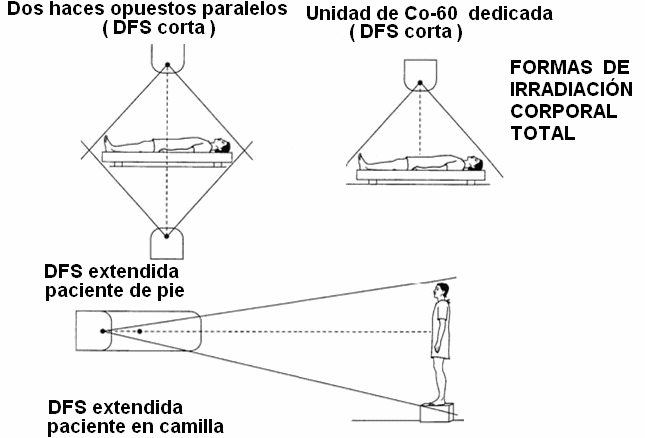 2.-Leucemiascrónicas.La viceromegalia más frecuente es la esplenomegalia2.1-Irradiaciónesplénica.Laadministraciónde5–15Gyconfraccionesentre25–50cGyreducelamasa tumoral.3.-Mieloma múltiple.	Enlospacientesafectosdeunmielomasolitariomedular,laradioterapiase utiliza como tratamiento local confinalidad curativa.	EnlosMielomasmúltiples  yalafinalidaddeltratamientoradiante  puede serpaliativaocoadyuvantedelaquimioterapia ygeneralmentedeirradian grandesvolúmenesorgánicos. (Radioterapiasistémica).3.1.-Modalidadesdelaradioterapiasistémica	IrradiaciónCorporal Total.	Irradiaciónmedulartotal.	Irradiación Hemicorporal.4.-LinfomasHodgkin.comotratamientocurativoseutilizaenlaenfermedaddeHodgkinen los EstadíosI, II y IIIA; en los B es el arma principal y se reservaa(Co-60,LINAC)paraaquellospacientesenloscualeshafracasado(persistenciatumoral,recidivas).EstadíosIyIISupra-diafragmáticos. VolúmenesBlanco:1.GangliosCervicalessuperiores,medioseinferiores.2.Gangliosmediastínicossuperiores,medioseinferiores.3.Gangliossupraclaviculares.4.Gangliosaxilares.ÓrganosCríticos:1.Médulaespinal	6.Corazón.Pericardio.2.Médulaósea	7.Glándulassalivares3.Esófago.	8.Tiroides.4.Pulmón.	9.Cristalino.5.Laringe.Formasdeaplicacióndelairradiación en Linfomas Hodgkin.Irradiación de las áreas afectas: Supone el tratamiento de las áreas ganglionaresafectasincluyendounmargendetejidonormal adyacente.Irradiacióndecamposextensos:Estetipodetratamientoserefiereala irradiaciónde todaslaszonasganglionares afectasono .Mantle:Eseltratamientoenelcasodeirradiacióndelosganglios por encima del diafragma. Que incluye los ganglios linfáticos cervicales,supraclaviculares,infraclaviculares,axilares,mediastinalesydeloshiliospulmonares.Yinvertida:Enelcasodeirradiacióndelaszonasganglionarespor debajo del diafragma. Que incluyen los ganglios paraórticos, el hilio esplénico,Ilíacoscomunes,Ilíacosexternoseinginofemorales.Planificación:	Dosisdiaria:180-200cGy.	DosisTotal:3600-4000cGyEsimprescindiblelautilizacióndelSimuladoroequiposdeRayosXdiagnósticoen función de simulador.Esnecesariodisponerde:	Cortadordepoliespuma(Styroformer),	BloquesdeplomooCerrobend(aleacióndeWood),	Placasradiográficas,	Cálculo manual o computarizado.LosbloquesdeprotecciónsediseñanafindeprotegerórganoscríticoscomosonLospulmonesy,etc.Técnica de Manto:Se emplea el Co-60 y/o fotones de 5 a 25 MV. La mesa de tratamiento debe disponerdeventanaparacamposposteriores.Tratamientoesdecúbitosupinoydecúbito prono, ver fig.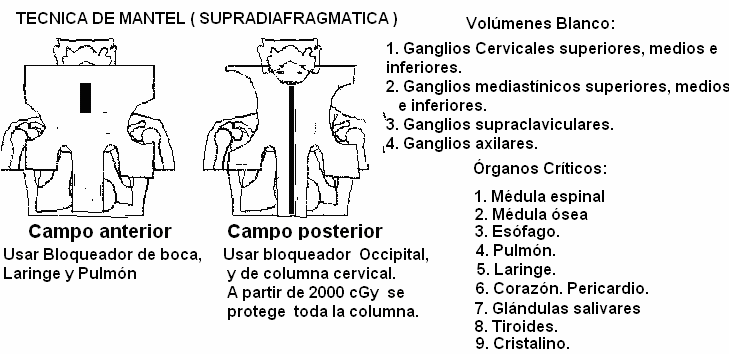 Estadíos I yIIA, infradiafragmáticos.VolúmenesBlanco:1.Ganglioslumboaórticos2. Gangliosilíacos3. gangliosinguinales4. hígado5.CavidadabdominalÓrganosCríticos:1. Intestino delgado2. Colon3. Riñones4.Hígado5. Médula espinal6.Ovarios7.Cabezasycuellosfemorales IrradiaciónInfradiafragmática: Técnica:Se utilizan Aceleradores Lineales con fotones de 10 a 25 MV así como Co-60. Tratamientodecúbitosupinoconlos brazos a lo largo del cuerpo.El bazo se localiza con ecografía que identifica su borde inferior y permite marcar su proyección cutánea. Hemos utilizado para la localización de los riñones, sobre todo el izquierdo, estudios de Medicina Nuclear; una centelleografía renal con el Gammatopógrafo nos permite ubicar en la piel la posición de los riñones y poder protegerlos adecuadamente.Losbloqueadoressonindividualesyseconfeccionanapartirdeldibujorealizado en  la  radiografía  tomada  en  el  Simulador  o  con  un  equipo  de  Rayos  X convencionales en función de la planeación.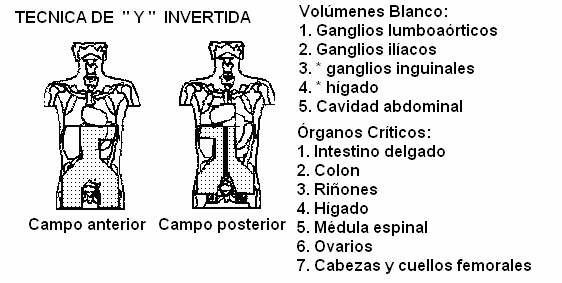 5.-LinfomasnoHodgkin.Técnica de irradiación:1. Manto reducidosin mediastino:2. Manto reducido sin inclusióndeganglioscervicalesaltos.3. Irradiación localizada.6.-Micosis FungoideLos	linfomas	cutáneos	son	tratados	habitualmente	con	drogas citotóxicasempleando los esquemas que se utilizan en otras variedades de linfomas.; no obstante ha demostrado efectividad en cuanto a respuesta,borrandolesionesextensas,ladificultadestribaenquefrecuentemente larespuestanoesduradera.Técnicas:	AceleradoresLineales:electronesde6Mev.	EquiposdeRoentgenterapia superficialeintermedia.Irradiación Corporal Total:Hansidodescritasdiferentestécnicas,hemosempleadounLINACMegatroncon electronesde6MeVadedistancia,rotandoalpaciente;posicióndepie,de forma tal que reciba igual dosis por delante que por detrás.Bloqueadores:1. Protegemos ojos en caso de que nohayalesiónpróximaalosmismos.2.Protegemoslechosinguinales .Dosis:Diaria:180-200cGyTotal:30-40Gy.7.-Complicacionesdelaradioterapia.7.1.-Efectosagudos.	Astenia.	Efectosgastrointestinales.	Reaccionesmucosas.	Efectossobrelosdientes.	Reaccionescutáneas.	Efectoshematológicos.7.2.-Efectostardíos.	Trastornos pulmonares.	Trastornos cardíacos.	Trastornos neurológicos.	Trastornos renales.	Efectossobrelasgónadas.	Trastornos óseos.	Trastornos tiroideos.	Segundasneoplasias.8.-Camposirregulares.	Todosloscampos	quenoseancuadrados,rectangularesocirculares son irregulares.	La necesidad de	proteger	el tejido sano	conduce a la introducción de bloquesdeplomoconformadosde acuerdoconloscontornosdelárea.	Cuando  se  introduce  un  bloque	de  plomo  en  el  haz  de  radiación	la radiaciónprimaria  noseafecta,perolas  condicionesdeladispersión  si resultan	modificadas	grandemente	y	esto	influye	en	las	funciones dosimétricas(TAR,PDD,TMR,etc.).	Todos los valores de las funciones dosimétricas dadas en las tablas se calcular para los	tipos de campos cuadrados, rectangulares o circulares, cuando se trabaja con campos irregulares se hace necesario  calcular  el área equivalente de la sección irregular para buscar en las tablas.	Seusanmétodosparacalcularel  TARefectivo,conestesedeterminael área equivalenteyconesta área sebuscaentablas.8.1.-Métodosparacalcularlaproporción delacontribucióndelaradiación dispersada.Sehandesarrolladovariosmétodospara calcularlaproporción delacontribuciónde la radiación dispersada en los campos irregulares, estos se basan en	la relación entre	el área abierta del campo con relación al área total del campo colimado.8.1.1.-El método del TAR efectivoSebasaen calcularlacantidadde radiacióndispersada	y adicionárseloalTARde campo  cero  para obtenerelTARefectivo.Otrométodo  es  eldel  áreaefectivadelcamporeducido(cuyoladoefectivose calculacomolaraízcuadradadeláreatotalmenoseláreabloqueada) yconeste ladocalcularelTARefectivo.8.1.2.-MétododeClarksonparacálculodecamposirregulares.El método de Clarkson	también llamado	método de cálculo de	campos irregularessebasaenuna relación del componentedispersadoconrespectoal áreadelcampo irradiadoporelhaz.	Enesteelárea  delcampoirregular  sedivideensecciones  enformade segmentos pie	cuyo centro se encuentra en el punto donde se quiere calcularladosis.	El	promedio del SAR se calcula como la sumade los SAR de todos los segmentosdivididoporel número total de segmentos.	SAR(ScatterAirRatio)(porciónde radiacióndispersaenelaire). TAR = TAR(de campo cero) + SAR.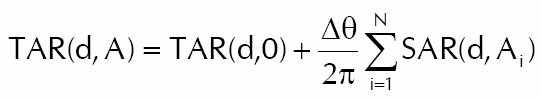 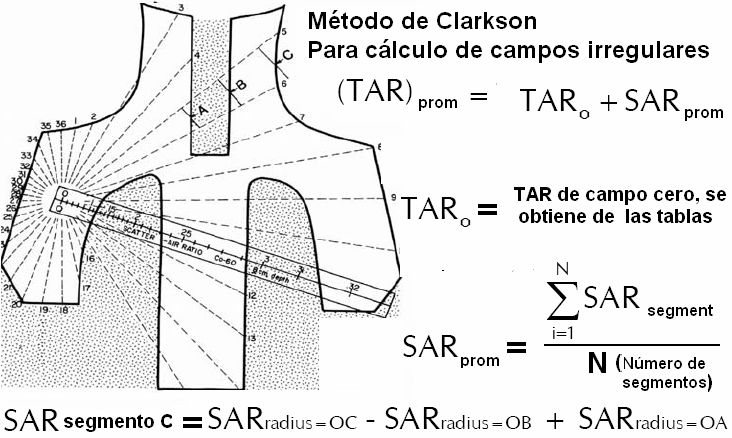 Preguntas de autocontrol:Mencione los tipos de leucemias  más comunes.Mencione las modalidades de la Radioterapia sistémicaMencione los tipos de tratamientos de la leucemiaMencione no menos de 5 órganos de riesgo en el tratamiento de radioterapia en las leucemias.Explique las formas de aplicación de la irradiación del linfoma de HodgkinIdentifique en verdadero (V) o falso (F) las técnicas de irradiación del linfoma no Hodgkin Técnica de irradiación:a-) ___ Manto reducidosin mediastino.b-)___ Técnica de dos campos contrapuestos tangenciales.c-)___ Manto reducido sin inclusióndeganglioscervicalesaltos.     d-) ___  Irradiación localizada.     e-) ___ Técnica en cajaMencione no menos de 5  complicaciones de la radioterapia en el tratamiento de los linfomasBibliografíaCarpeta de bibiliografia adjuntaCarpeta de clases de Radioterapia 